Summerville Union High School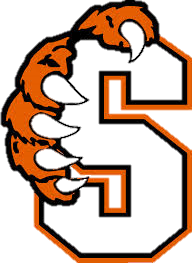 17555 Tuolumne Road, Tuolumne, CA 95379Ms. Diehl“Live as if you were to die tomorrow.Learn as if you were to live forever.” Mahatma GandhiAssignment—Please get out your notes on fragments and highlight the main clause (subject + verb + object) and then label the types of fragments in the following sentences:Sentence 1: Enlightened and inspired, Ms. Nomerak (the brilliant English instructor) was drawn into the award-winning movie “Life is Beautiful”—a tragic, yet glorious tale satiated with love and loyalty—, finding herself identifying with the relationship between a child and parent. Sentence 2:Sprinting and jumping through the fields, enraptured in the beauty of the landscape, Jenni—an eclectic young woman—found herself lost in a reality unbeknownst to her—one outside of her realm of understanding and logic.Sentence 3: Engaged and ready to learn, Kyle (a high school senior) brought his iPad—a new tool designed to foster critical thinking—to school hoping to become fully prepared for his adult life outside of a secondary education. Sentence 4: Damaged and dejected, reeling over her lost love, Kenzi, a heart-broken, tragic figure, immersed herself in books to help her keep her mind off of the pain that comes with losing one’s cell phone.Part II: Now, please write your own sentences, highlighting the main clause and then labeling the different fragments. Please use at least THREE different types of fragments per sentence. Sentence 1: ________________________________________________________________________________________________________________________________________________________________________________________________________________________________________________________________________________________________________________________________________________________________________________________________________________________________________________________Sentence 2: ________________________________________________________________________________________________________________________________________________________________________________________________________________________________________________________________________________________________________________________________________________________________________________________________________________________________________________________Sentence 3: ________________________________________________________________________________________________________________________________________________________________________________________________________________________________________________________________________________________________________________________________________________________________________________________________________________________________________________________Sentence 4: ________________________________________________________________________________________________________________________________________________________________________________________________________________________________________________________________________________________________________________________________________________________________________________________________________________________________________________________